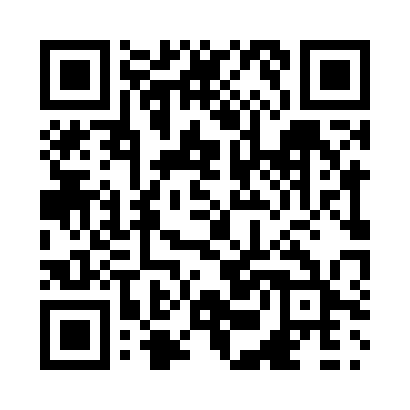 Prayer times for Wilcox Lake, Ontario, CanadaMon 1 Jul 2024 - Wed 31 Jul 2024High Latitude Method: Angle Based RulePrayer Calculation Method: Islamic Society of North AmericaAsar Calculation Method: HanafiPrayer times provided by https://www.salahtimes.comDateDayFajrSunriseDhuhrAsrMaghribIsha1Mon3:495:391:226:429:0410:542Tue3:505:401:226:429:0410:543Wed3:515:401:226:429:0410:534Thu3:525:411:226:419:0310:535Fri3:525:421:226:419:0310:526Sat3:545:421:236:419:0310:517Sun3:555:431:236:419:0210:508Mon3:565:441:236:419:0210:509Tue3:575:451:236:419:0110:4910Wed3:585:451:236:419:0110:4811Thu3:595:461:236:409:0010:4712Fri4:015:471:236:409:0010:4613Sat4:025:481:246:408:5910:4514Sun4:035:491:246:408:5810:4415Mon4:055:501:246:398:5810:4216Tue4:065:511:246:398:5710:4117Wed4:075:511:246:388:5610:4018Thu4:095:521:246:388:5510:3919Fri4:105:531:246:388:5410:3720Sat4:125:541:246:378:5410:3621Sun4:135:551:246:378:5310:3522Mon4:155:561:246:368:5210:3323Tue4:165:571:246:368:5110:3224Wed4:185:581:246:358:5010:3025Thu4:195:591:246:358:4910:2926Fri4:216:001:246:348:4810:2727Sat4:226:011:246:338:4710:2528Sun4:246:021:246:338:4610:2429Mon4:256:031:246:328:4410:2230Tue4:276:051:246:318:4310:2031Wed4:296:061:246:318:4210:19